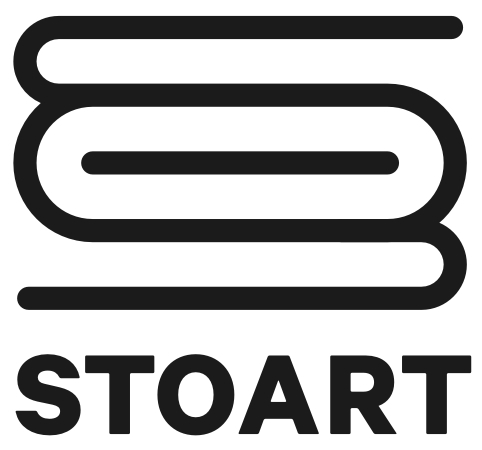 #ARTYŚCI STOART DLA UA#Sprawozdanie z dotacji z Funduszu Promocyjnego ZAW STOARTW RAMACH AKCJI#ARTYŚCI STOART DLA UA#Sprawozdanie należy przesłać na adres promocja@stoart.org.pl*załączniki prosimy przesyłać wyłącznie w formie plików dołączonych do wiadomości (nie za pośrednictwem Wetransfer, OneDrive, itp.)Nazwa wnioskodawcyNazwa projektuData złożenia wniosku o dotacjęOsoba uprawniona do reprezentacjiOpis zrealizowanego projektu (można dołączyć również załączniki dokumentujące wykonanie projektu)*kwota na cel charytatywny przekazana do operatoranazwa operatoraData i podpis osoby wypełniającej sprawozdanie(skan podpisu w PDF lub podpis elektroniczny lub podpis profilem zaufanym)